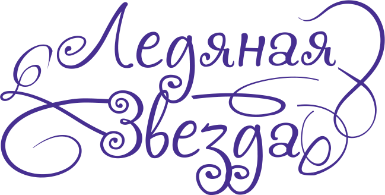 Приложение № 2СПИСОК ЭЛЕМЕНТОВ
произвольной программы (в порядке исполнения)Ф.И.О. участника 	Номинация 	Дата 	Подпись 	№ п/пНазвание элемента (международным сокращением)12345678910